          Tu  -  TERZA UNIVERSITÀ -  2023/24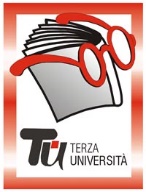                                                          Provincia - SECONDA FASECLUSONEReferente: Olga Mosconi, cell. 338.6163495Iscrizioni e informazioni: SPI CGIL, via Vittorio Veneto 3, tel. 035.3594650, mercoledì, ore 9.30-12 due settimane prima dell’inizio di ogni corsoCalendario  Modulo  n°116POMERIGGIO AL CINEMADocenteDaniela PrevitaliGiornoGiovedìOrario1° incontro: ore 14.45-17.00; proiezioni: ore 15.00-17.15PeriodoDal 25 gennaio al 21 marzo 2024 (1 incontro e 8 film - € 40,00)Sede1° incontro nell'Auditorium della Scuola elementare, viale Roma 11, ore 14.45-17.00; proiezioni al cinema Garden ore 15.00-17.15ArgomentoCINEMAPresentazioneUn’iniziativa unica nella provincia. Proponiamo la visione di un ciclo di film, tutti usciti da non più di un anno, che uniscono qualità spettacolare e valore culturale. Il ciclo sarà preceduto da una lezione introduttiva di Daniela Previtali del Centro Studi Cinematografici di Bergamo sui temi: come guardare un film, elementi base del linguaggio cinematografico e presentazione dei titoli e degli autori dei film della rassegna. Ogni proiezione sarà accompagnata dalla distribuzione di una scheda critica.Tutor125.01.2024Presentazione del corso201.02.2024
Anatomia di una caduta308. 02.2024Comandante 415. 02.2024Un colpo di fortuna522. 02.2024Dogman629. 02.2024The Palace 707. 03.2024Houria – la voce della libertà814. 03.2024Il più bel secolo della mia vita 921.03.2024L’accusa 